RESULTADO DAS FOTOS SELECIONADAS PARA A MOSTRA FOTOGRÁFICA DA SEMANA PEDAGÓGICA DO CE/UFPE (2019)“EDUCAÇÃO COMO GARANTIA DE DIREITOS”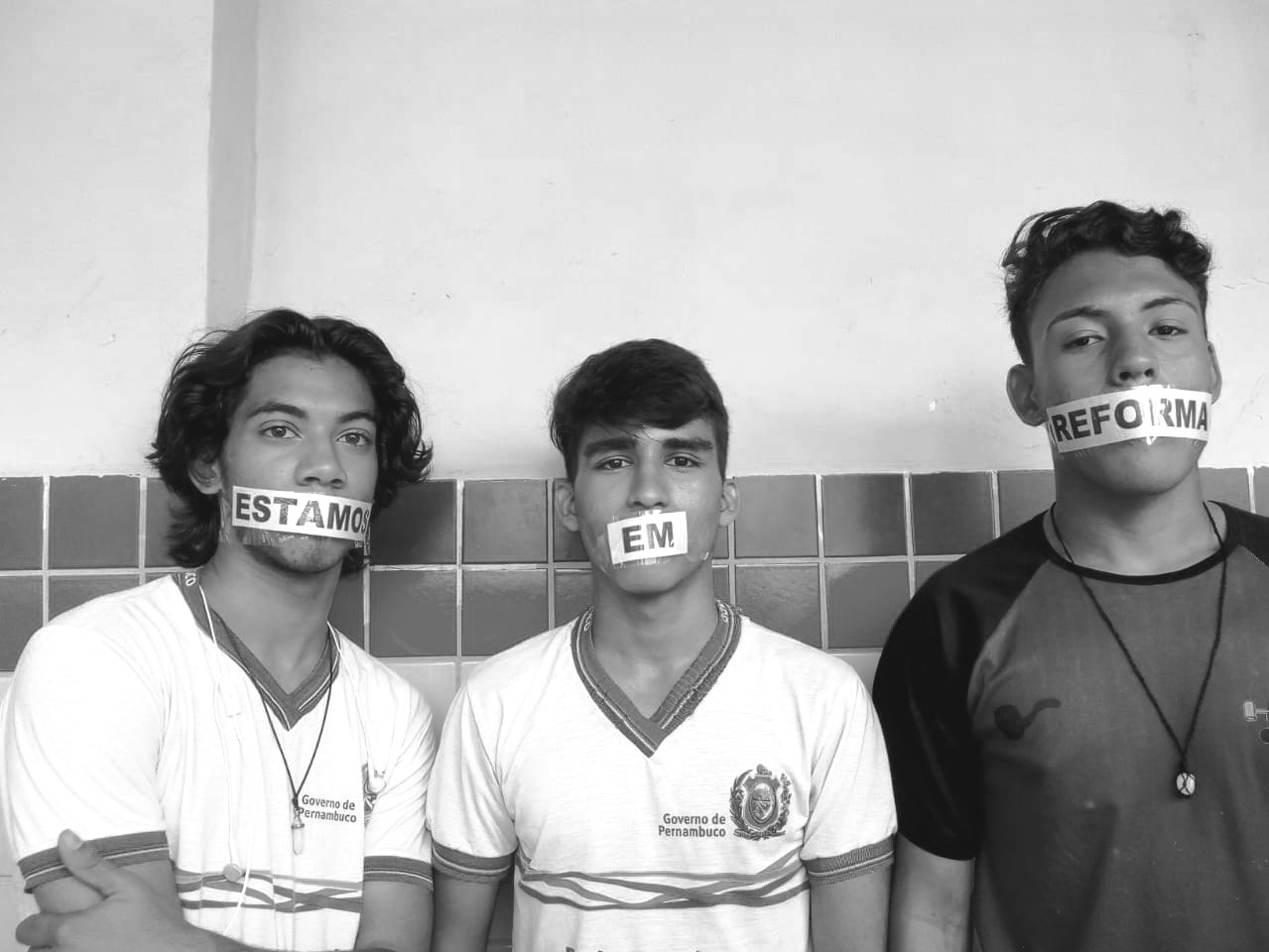 Sem Voz Sem Vez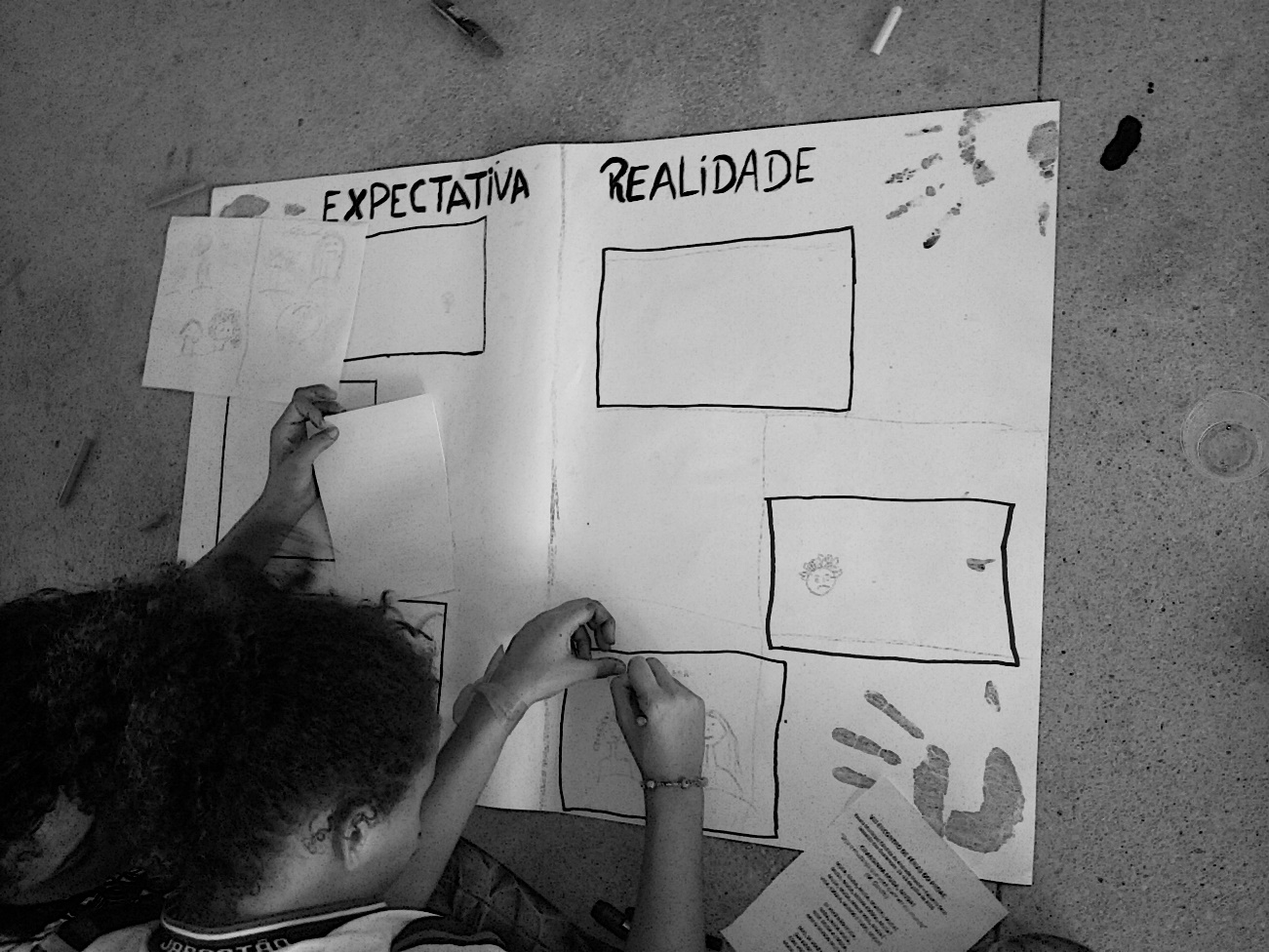 Sonhos em tons de cinza: as cores que estão fora do cartaz da educação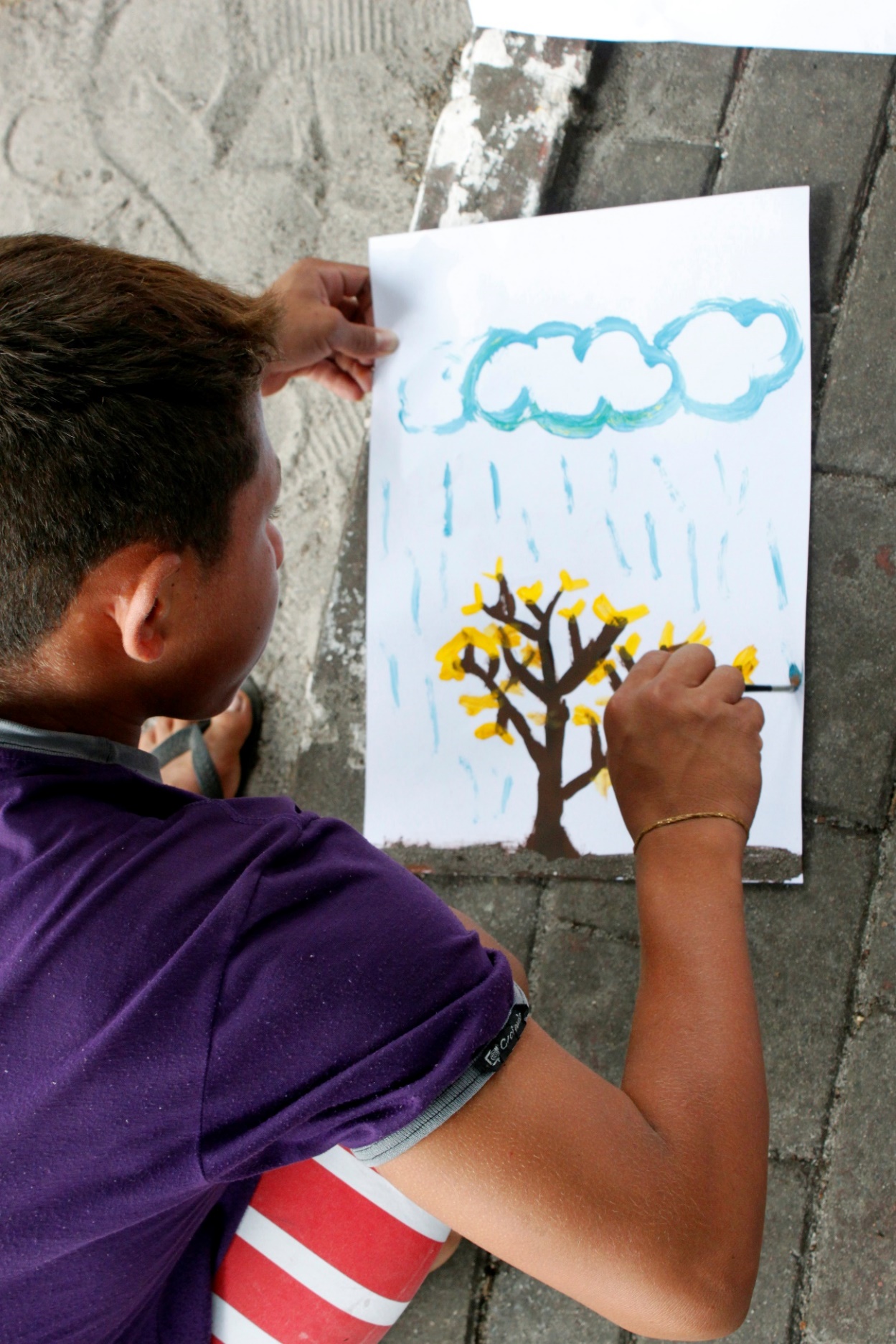 Infância para além das fronteiras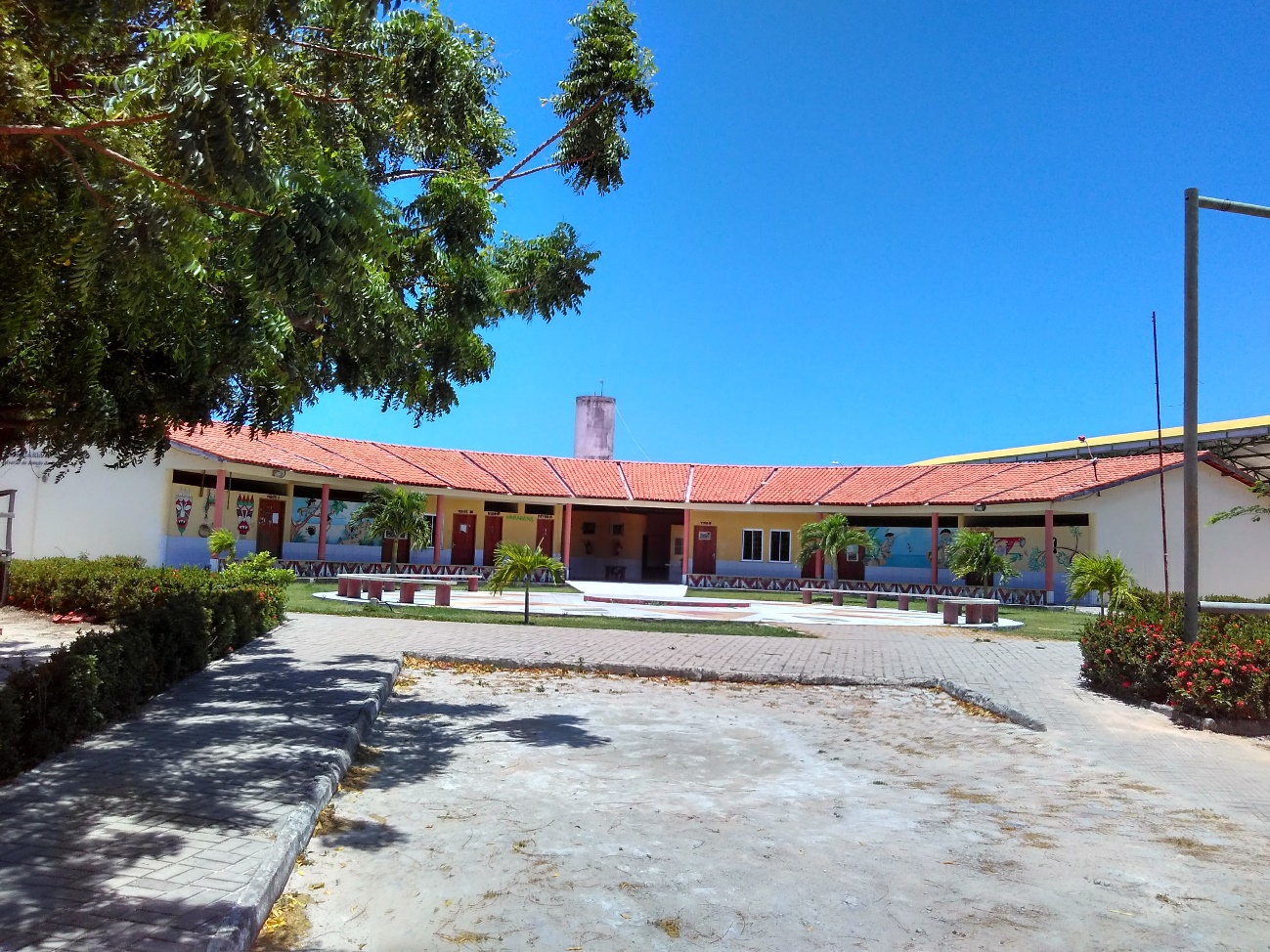 Escola Indígena Jenipapo Kanindé: conquista de direito social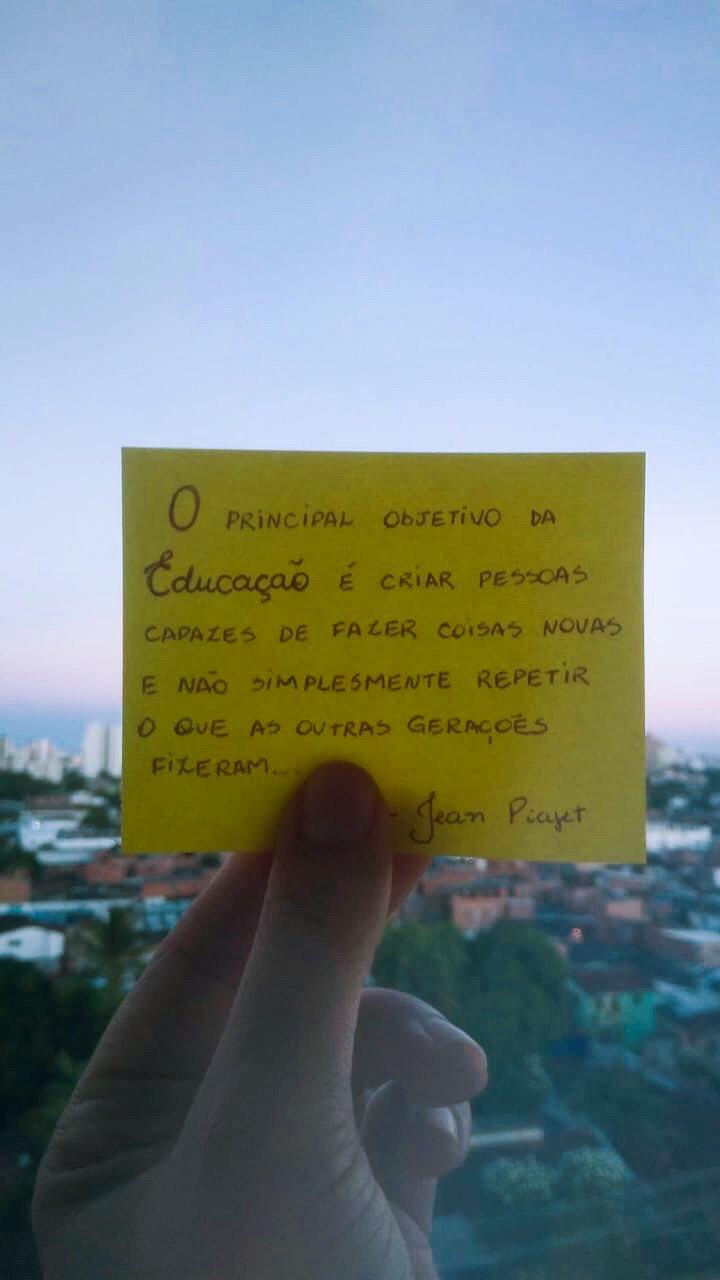 A educação está além do nosso olhar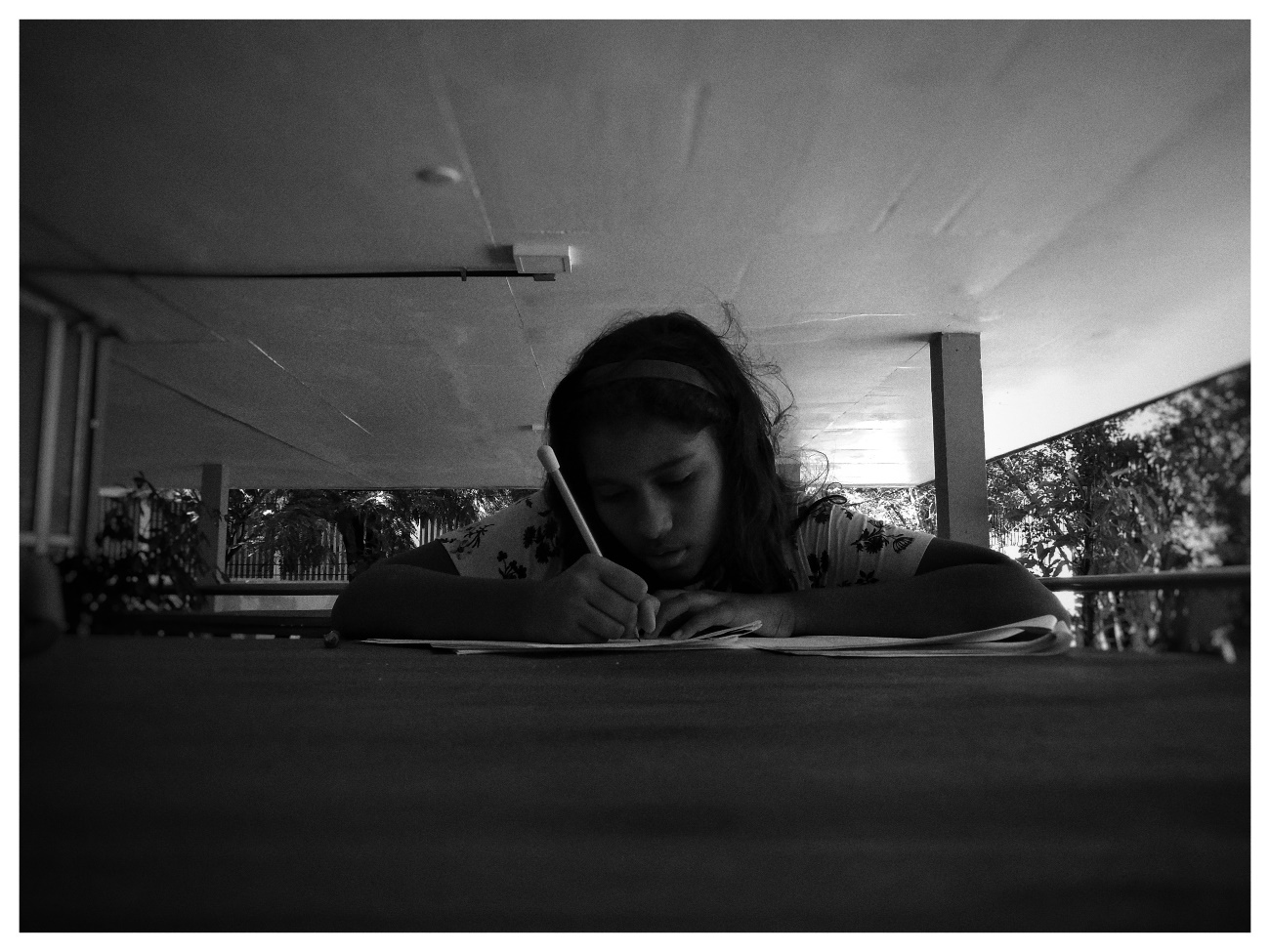 Oportunidade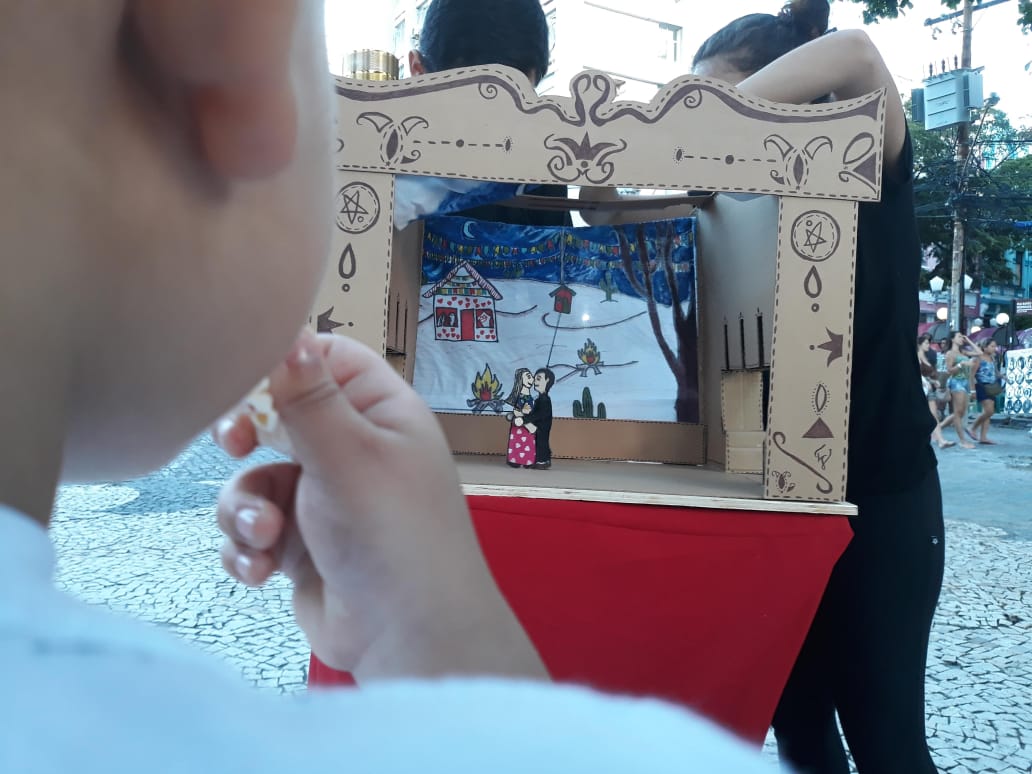 Pedro, um atento espectador